ZUŻYTY SPRZĘT BĘDZIE ODBIERANY TYLKO KOMPLETNYPROSIMY POJEMNIKI I WORKI Z ODPADAMI WYSTAWIAĆ PRZED POSESJE DO GODZ. 7.00ZE WZGLĘDU NA DZIEŃ WOLNY 16-06-2022  ODBIÓR ODPADÓW KOMUNALNYCH ODBĘDZIE SIĘ 15-06-2022 HARMONOGRAM ODBIORU ODPADÓW KOMUNALNYCH SUROWCÓW WTÓRNYCH, ODPADÓW ZIELONYCH, ZUŻYTEGO SPRZĘTU ELEKTRONICZNEGO I ELEKTRYCZNEGO , OPON ORAZ GABARYTÓW Z GMINY MEDYKA NA ROK 2022MIEJSCOWOŚĆMIESIĄCODPADY KOMUNALNECo drugi tydzieńOdpady segregowaneIII piątekODPADY
ZIELONEGABARYTY,  OPONY-  8 sztuk ( wyłącznie z aut osobowych ) na gospodarstwo domoweMEDYKACHAŁUPKI MEDYCKIESTYCZEŃ13, 272111MEDYKACHAŁUPKI MEDYCKIELUTY10, 24188MEDYKACHAŁUPKI MEDYCKIEMARZEC10 ,2418818MEDYKACHAŁUPKI MEDYCKIEKWIECIEŃ7, 211512, 26MEDYKACHAŁUPKI MEDYCKIEMAJ5, 192010, 24MEDYKACHAŁUPKI MEDYCKIECZERWIEC2, 15*, 30177, 21MEDYKACHAŁUPKI MEDYCKIELIPIEC14, 28155, 19MEDYKACHAŁUPKI MEDYCKIESIERPIEŃ11, 25192, 16, 30MEDYKACHAŁUPKI MEDYCKIEWRZESIEŃ8, 221613, 2716MEDYKACHAŁUPKI MEDYCKIEPAŹDZIERNIK6, 202111, 25MEDYKACHAŁUPKI MEDYCKIELISTOPAD3, 171829MEDYKACHAŁUPKI MEDYCKIEGRUDZIEŃ1, 15, 291613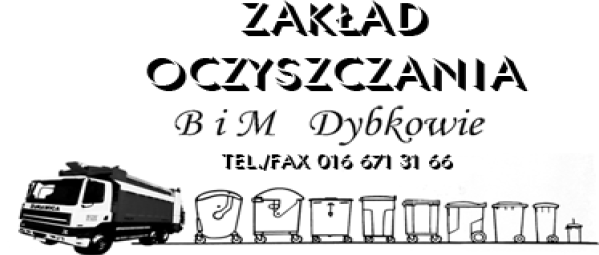 